Федеральное государственное бюджетное образовательное учреждение высшего образования «Красноярский государственный медицинский университет имени профессора В.Ф. Войно-Ясенецкого» Министерства здравоохранения Российской Федерации 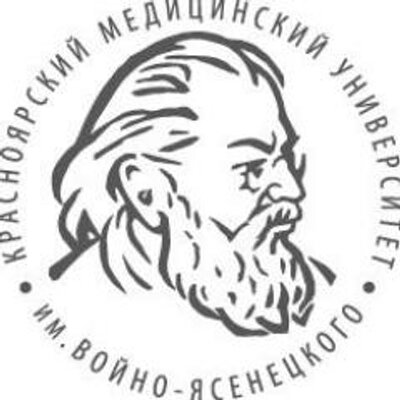 Кафедра терапии ИПОРЕФЕРАТ  тема « Поражение легких при СКВ»Выполнила ординатор второго года обучения Смирнова Екатерина Александровна КРАСНОЯРСК 2020Содержание1. Введение2. Плеврит3. Острый волчаночный пневмонит4. Диффузные альвеолярные геморрагии5. Интерстициальное поражение легких6. Поражение сосудов легких7. Поражение диафрагмы8. Инфекционные осложнения9. Список литературыСистемная красная волчанка (СКВ) – аутоиммунное заболевание человеканеизвестной этиологии, характерными особенностями которого являются многообразиеклинической картины и прогредиентное течение с чередованием ремиссий и обостренийВ основе патогенеза лежит неконтролируемое образование органонеспецифическихаутоантител к ядерным антигенам клетки с последующим отложением иммунныхкомплексов в органах-мишенях и стенках сосудов, что в конечном итоге приводит кразвитию полиорганной недостаточности .К органам-мишеням относятся в том числеорганы дыхания.По данным различных исследований частота поражения дыхательной системы приСКВ варьирует от 25 до 98%. При этом клинические проявления встречаются у 3-8%пациентов, чаще у мужчин с поздним дебютом заболевания Основными жалобами пациентов являются одышка, непродуктивный кашель и больв грудной клетке. Однако нередко в клинической картине на первый план выходятсимптомы поражения других органов и систем, и данные проявления выявляются лишь приактивном опросе. У 20% пациентов отмечается латентное течение При СКВ могут поражаться все отделы дыхательной системы, условнаяклассификация представлена в таблице 1:Топика Проявление, частотаПоражение плевры Плеврит, 45-60%Поражение паренхимы легких Острый волчаночный пневмонит, 2-8%Диффузные альвеолярные геморрагии, 2-5,4%Интерстициальное поражение легких, 3-10%Поражение сосудов легких Тромбоэмболические осложненияЛегочная гипертензия 0,5-15%Острая обратимая гипоксияПоражение дыхательныхпутейПоражение верхних дыхательных путейПоражение нижних дыхательных путейПоражение мышц Синдром сморщенного легкого (0,6-0,9%)Ассоциированная патология Острый респираторный синдром взрослых (4–15%)Инфекционные осложненияРак легких Аденокарцинома Карциноид Бронхоальвеолярная карциномаЛекарственное поражение Лекарственная волчанка Метотрексат (1%) Циклофосфан (ранний и поздний пневмонит)Согласно клиническим рекомендациям министерства здравоохранения РоссийскойФедерации при постановке диагноза СКВ для диагностики поражения легких обязательнымявляется выполнение обзорной рентгенографии органов грудной клетки с дальнейшимежегодным рентгенологическим контролем. Мультиспиральная компьютерная томография(МСКТ) и магнитно-резонансная томография (МРТ) органов грудной клетки являютсявспомогательными методами исследования и применяются для уточнения характераволчаночного поражения и дифференциальной диагностики с другими заболеваниямилегких при наличии симптоматики или изменений на рентгенограмме [3]. Исследованиефункции внешнего дыхания (ФВД) не рекомендовано [3].Однако в исследовании по раннему выявлению поражения легких у пациентов сдебютом или обострением СКВ изменения на рентгенограмме легких отсутствовали в 76%случаев, в 12% выявляли плеврит, в 12% - фиброзные изменения. У половины пациентоввыявлялись различные изменения по данным МСКТ: поствоспалительные очаги,плевральный выпот, плевральный фиброз, пневмофиброз в базальных отделах,интерстициальные изменения по типу «матового стекла», признаки перикардита,косвенные признаки перегрузки правых отделов сердца и легочной гипертензии,увеличение внутригрудных лимфатических узлов, эмфизема. У пациентов, непредъявлявших респираторных жалоб, изменения на рентгенограмме отсутствовали, новыявлялись у 40% при проведении МСКТ. Эффективность МСКТ повышалась приприменении инспираторно-экспираторной пробы и постпроцессинговой обработкинативных МСКТ-сканов с применением цветового картирования [2].Частота выявления нарушений ФВД достигала 70% как среди всех пациентов, так ив группе пациентов без респираторных жалоб. Диффузионная способность легких (ДСЛ)была снижена у 65% обследованных и у 31% пациентов без респираторных симптомов [2].При оценке поражения органов дыхания информативными могут быть такжеопределение сатурации кислорода, трансторакальная ЭхоКГ, при подозрении натромбоэмболию легочной артерии (ТЭЛА) – ангиография и определение D-димера, для исключения инфекционной этиологии изменений – бронхоскопия и исследование жидкостиБАЛ, а в некоторых случаях – биопсия легкого [1].Рассмотрим наиболее значимые варианты поражения легких.ПлевритПлеврит является самым частым вариантом поражения дыхательной системы приСКВ [1] и относится к диагностическим критериям заболевания [3]. Развивается у 40-60%пациентов как в дебюте заболевания, так и на фоне уже имеющихся симптомов СКВ [4]. Поданным ФГБНУ НИИР им. В.А. Насоновой плеврит в 1,5 раза чаще возникает у мужчин вдебюте СКВ и в 2 раза чаще в процессе течения болезни [1].Клиническая картина плеврита определяется характером и объемом плевральнойжидкости, локализацией, а также величиной ателектаза легкого и смещением органовсредостения [5]. При СКВ возможно развитие как фибринозного, так и экссудативногоплеврита [4], при котором объем плеврального выпота чаще небольшой и не вызываетсмещения средостения и ателектаз легкого [1], однако может широко варьировать [4]. Вбольшинстве случаев симптомами плеврита являются боль в грудной клетке, чаще вреберно-диафрагмальных углах, которые усиливаются при глубоком дыхании и кашле [6],одышка, непродуктивный кашель, лихорадка, но при незначительном объеме жидкостивозможно случайное выявление во время рентгенологического обследования органовгрудной клетки [4].По данным лучевых методов исследования выявляется двустороннее утолщениеплевры или наличие жидкости в плевральных полостях, а также приподнятость диафрагмыЕсли объем плевральной жидкости превышает 500 мл, то следующим шагом вдиагностике является выполнение плевральной пункции и исследование полученногоматериала [5]. При СКВ выпот является экссудатом с содержанием белка более 3%,содержанием глюкозы >70 мг/дл, лактатдегидрогеназы <500 Ме/л, pH <7,2 [4, 6]. В немобнаруживают LE-клетки, антинуклеарный фактор, антитела к нативной ДНК, повышенноесодержание иммуноглобулинов и сниженный уровень комплемента [4, 6].При торакоскопии выявляются узелки на висцеральной плевре, в результатеиммунофлюоресцентного анализа биоптатов которых обнаруживаются отложенияиммунных комплексов.Для морфологической верификации патологического процесса необходимовыполнение биопсии плевры [5], однако данная процедура выполняется редко, т.к.гистологические изменения не являются специфичными [6]. При патологоанатомическомисследовании плевра утолщена, имеются признаки спаечного плеврита. Микроскопическиобнаруживают скопления лимфоцитов и макрофагов в плевре, возможен периваскулярныйфибриноидный некроз с нейтрофильной и мононуклеарной инфильтрацией [4].При бессимптомном течении лечение может не требоваться. При болевом синдроменеобходимо назначение нестероидных противовоспалительных препаратов (НПВП) исистемных глюкокортикостероидов (сГКС) [1, 4]. При неэффективности терапии возможноназначение цитостатических препаратов (гидроксихлорохин и азатиоприн) [4].Хирургические методы лечения применяются редко [1, 4].Острый волчаночный пневмонитОстрый волчаночный пневмонит (люпус-пневмонит, ОВП) является редкимвариантом поражения легких и встречается у 1-8% пациентов [1, 4]. По данным ФГБНУНИИР им. В.А. Насоновой люпус-пневмонит чаще встречается у мужчин (в 2-5 раз),возможно развитие в дебюте СКВ, но чаще возникает на фоне развернутой клиническойкартины заболевания [1].Клиническими проявлениями люпус-пневмонита являются остро возникающиеодышка, кашель, плевральные боли и лихорадка, возможны кровохарканье и признакидыхательной недостаточности (ДН) [1, 4].Рентгенологически в легких обнаруживают инфильтративные изменения, симптом«матового стекла», множественные расширенные сосуды, кистовидные образования внижних отделах легких [1, 4]. Чаще отмечается двустороннее поражение с локализацией внижних отделах легких [6]. Характерно высокое стояние диафрагмы, связанное как с самимлегочным процессом, так и с плевро-диафрагмальным сращением (рисунок 2) [1, 4]. При исследовании ФВД отмечается снижение жизненной емкости легких (ЖЕЛ). Поданным пульсоксиметрии – снижение сатурации кислорода [4].Гистологические изменения неспецифичны, выявляют повреждение альвеолярнокапиллярной мембраны, некроз, инфильтрацию воспалительными клетками, отек,геморрагии и гиалиновые мембраны отложение иммуноглобулинов и комплемента.Описывается также картина микроангиита с вовлечением капиллярного русла сфибриновыми тромбами и нейтрофильной инфильтрацией [1, 4].Дифференциальная диагностика люпус-пневмонита проводится с инфекционнымизаболеваниями бактериальной, вирусной, грибковой этиологии, в том числе туберкулезом,ТЭЛА, сердечной недостаточностью [1, 4].Для лечения применяются высокие дозы сГКС, в том числе в виде пульс-терапии спарентеральным введением, возможно также назначение иммуноглобулинов внутривенно,ритуксимаба, циклофосфана.Прогноз при развитии ОВП является неблагоприятным, летальность достигает 50%,особенно при возникновении у женщин в послеродовом периоде [1].Диффузные альвеолярные геморрагииДиффузные легочные (альвеолярные) геморрагии (ДАГ) у больных СКВвстречаются с частотой 1-5% [1, 4], однако характеризуются тяжелым течением иопределяют прогноз.ДАГ в редких случаях являются первым проявлением болезни и опережаютвозникновение других системных проявлений СКВ, чаще развиваются при длительноманамнезе заболевания [1, 4]. Факторами риска являются высокий титр антител к нативной ДНК, активные формы волчаночного нефрита, недавнее проведение пульс-терапии сГКС[1].В основе патогенеза лежит некротизирующий микроангиит, связанный сотложением иммунных комплексов и развитием апоптоза в альвеолярных капиллярах ивенулах, что приводит к альвеолярному кровотечению. Другой значимой причиной ДАГявляется антифосфолипидный синдром [4].Клинические проявления сходны с таковыми при люпус-пневмоните, но отличаютсябыстрым развитием дыхательной недостаточности [4]. Симптомами являются резковозникшие фебрильная лихорадка, кашель, выраженная одышка, кровохарканье спрогрессирующим снижением гемоглобина и гематокрита, развитием артериальнойгипоксемии и острого респираторного дистресс-синдрома [1, 4]. Выраженностьгеморрагического синдрома может различаться от кровохарканья до профузного легочногокровотечения, а отсутствие кровохарканья не исключает наличия ДАГ [1, 4].В клиническом анализе крови выявляются быстрое снижение гемоглобина игематокрита [1, 4].Рентгенологически выявляются двусторонние альвеолярные инфильтраты, поданным МСКТ – зоны матового стекла и консолидации (рисунок 3) [1].Рисунок 3. На обзорной рентгенограмме достоверных признаков изменений в легких невыявлено. При МСКТ в режиме цветовой фильтрации изображений (Page Phase) и приобъемной реконструкции выявляются участки уплотнения легочной ткани,расположенные в базальных сегментах обоих легких, приближающихся к треугольнойформе, широко прилежащих к плевре, к которым подходят расширенные сосуды.При проведении пульсоксиметрии сатурация кислорода снижена [4]. Приисследовании ФВД - увеличение ДСЛ по окиси углерода на 30% и более, что связано сизбытком гемоглобина в альвеолярном пространстве [1].Оптимальными методами диагностики являются бронхоскопия с оценкойбронхоальвеолярного лаважа и трансбронхиальная биопсия легкого. При исследованиилаважной жидкости выявляются свободная кровь в дыхательных путях, количество которой увеличивается при проведении повторных исследований, наполненные гемосидериноммакрофаги, отсутствуют гнойная мокрота и микроорганизмы. В биоптате легкоговыявляются гранулярные отложения иммунных комплексов, преимущественно IgG, и C3-компонента комплемента, обширные кровоизлияния, капилляриты [1, 4, 6].Дифференциальная диагностика проводится с инфекционными заболеваниями,микроскопическим полиангиитом, гранулематозом Вегенера, синдромом Гудпасчера.В лечении ДАГ необходимо раннее начало агрессивной терапии высокими дозамисГКС, цитостатическими препаратами. Однако особенностью данного состояния являютсячастые рецидивы несмотря на курсы пульс-терапии. В таком случае возможно проведениеплазмафереза. Половина пациентов нуждается в проведении искусственной вентиляциилегких (ИВЛ) [1, 4].Прогноз неблагоприятный. Летальность составляет 50-90% [1, 4].Интерстициальное поражение легкихИнтерстициальное поражение легких (ИПЛ) при СКВ встречается значительно реже,чем при других системных заболеваниях соединительной ткани, у 3-13% пациентов [1, 6].Данное проявление чаще развивается при длительном течении СКВ, однако возможноразвитие в качестве исхода ОВП [1]. Наиболее часто в рамках СКВ встречаютсянеспецифическая, десквамативная, лимфоидная интерстициальные пневмонии, а такжеорганизующаяся пневмония [1, 6].Клиническими проявлениями являются хронический непродуктивный кашель ипостепенно прогрессирующая одышка [1], на ранних стадиях чаще отмечаетсябессимптомное течение [1, 6]. Аускультативно отмечается крепитация в базальных отделахлегких [1, 6].На рентгенограмме в первые годы после развития ИПЛ проявления могутотсутствовать и выявляются только при выполнении МСКТ [1]. Характернымипроявлениями являются бронхоэктазы, утолщение бронхиальной стенки, утолщениеплевры, уплотнение легочной ткани по типу «матового стекла». Постепенно формируется«сотовое легкое» [1, 6].Гистологические изменения неспецифичны и характеризуются периваcкулярнойинфильтрацией, перибронхиальной лимфоидной гиперплазией, интерстициальнымфиброзом и гиперплазией пневмоцитов второго типа [1, 6]. В отличие от идиопатическогоинтерстициального легочного фиброза, гистологическое исследование в случае развитияИПЛ у больных СКВ не имеет прогностического значения [1].Тяжелый прогрессирующий интерстициальный легочный фиброз редко осложняеткартину СКВ, чаще всего такое течение интерстициального поражения рассматривают в рамках перекрестного синдрома, так как параллельно обнаруживают черты склеродермии[6].Тактика ведения основывается на степени выраженности и прогрессированиялегочной симптоматики [1].Поражение сосудов легкихПоражение сосудов манифестирует в виде легочной гипертензии (ЛГ), ТЭЛА иострой обратимой гипоксии [1].ЛГ развивается у 5-14% пациентов [1, 4]. В большинстве случаев признаки ЛГпоявляются через несколько лет после диагностики СКВ, однако длительность, тяжесть иактивность СКВ не коррелируют с развитием ЛГ [1, 4]. Чаще наблюдается у женщин, редко– у детей. Тяжелая ЛГ с повышением СДЛА >40 мм.рт.ст. развивается редко и чаще носитсубклинический характер, однако имеет тенденцию к постепенному прогрессированию [1,4].Возникновение тромбоэмболических осложнений и ЛГ связано с наличием убольшинства пациентов вторичного антифосфолипидного синдрома (АФС) [6] иопосредовано артериальным вазоспазмом, васкулитом крупных сосудов, тромбозом, в томчисле ТЭЛА, которая развивается у 5-12% больных, острым или хроническим поражениемпаренхимы, эндотелиальной дисфункцией [1, 4]. У 3/4 пациентов отмечается повышенныйуровень антител к кардиолипину, что предполагает их участие в патогенеземикротромбообразования в легочных сосудах, а наличие антител к фосфолипидам и U1-RNP рассматривается как независимый значимый предиктор развития ЛГ при СКВ [1].Клиническими проявлениями ЛГ являются одышка, слабость, боли в груднойклетке. При физикальном обследовании определяется расширение яремных вен, акцент 2-го тона в проекции клапана легочной артерии, отеки нижних конечностей [1].При гистологическом исследовании обнаруживают фиброз интимы, депозитыкомплемента иммуноглобулинов в стенках сосудов [1].Наиболее точным методом диагностики ТЭЛА является МСКТ сангиопульмонографией. Рентгенологически выявляются треугольные тени в легких(рисунок 4, 5).Рисунок 4 [6]. Пациентка С., 43 лет, с достоверным диагнозом СКВ, вторичнымантифосфолипидным синдромом. Жалобы на резко возникшие боли в правой половинегрудной клетки, одышку в покое. МСКТ. Тромбоэмболия правой ветви легочной артерии.Рисунок 5 [6]. Участок уплотнения легочной ткани треугольной формы, широкоприлежащий к плевре, к которому подходит расширенный сосуд, обрывающийся у вершинытреугольника (зона микроинфаркта нетромботической природы).Для лечения ЛГ применяются антикоагулянты, бозентан, ГК + цитостатическиепрепараты. В терапии ТЭЛА основной группой препаратов являются антикоагулянты, а придоказанном АФС лечение дополняется ГКС, цитостатиками, плазмаферезом ивнутривенным введением иммуноглобулина [1].Прогноз при развитии ЛГ зависит от степени ее выраженности и. развитие ЛГ убольных СКВ относится к прогностически неблагоприятным признакам, а показателивыживаемости при сочетании СКВ и ЛГ ниже, чем при идиопатической ЛГ [1]. Однакопрогноз зависит также от степени выраженности ЛГ и скорости нарастания давления влегочной артерии [4].Еще одним вариантом сосудистого поражения легких является синдром остройобратимой гипоксии (ООГ), который ассоциирован с высокой активностью СКВ. Описаныединичные случаи развития данного синдрома [1].В основе патогенеза данного проявления лежит окклюзионная васкулопатия,возникающая вследствие перегруженности эндотелия адгезивными молекулами, особенномолекулами Е-селектина, VCAM-1 и ICAM-1 [6], и активации системы комплемента [1].Клиническими проявлениями ООГ являются внезапное нарушение ДСЛ иизменение газового состава крови без очевидных признаков паренхиматозного поражения.При лечении отмечен хороший ответ при назначении высоких доз сГКС, а антикоагулянтыи дезагреганты оказались неэффективны [1].Поражение диафрагмыК патологии, вызванной поражением дыхательных мышц относится синдромсморщенного легкого (ССЛ). Описаны очень редкие случаи развития ССЛ. Патогенез неясен [1].К клиническим проявлениям ССЛ относятся выраженная одышка, боль в груднойклетке, ортопноэ, изменения ФВД по рестриктивному типу. Однако инструментальноеподтверждение поражения паренхимы легких отсутствует [1].При использовании дополнительных методов исследования выявляется патологическоетрансдиафрагмальное давление, что должно свидетельствовать о мышечной слабостидиафрагмы, но признаков поражения диафрагмальных мышц, изменений наэлектромиограмме, каких-либо признаков миозита или миопатии не выявляется [1].Инфекционные осложненияИнфекционные осложнения являются основной причиной смерти пациентов с СКВнаряду с ее активностью и часто требуют госпитализации в отделение реанимации иинтенсивной терапии [7], а риск развития инфекционных поражений дыхательной системыпри СКВ в три раза выше, чем в популяции [1, 4].Рисунок 6 [8]. Риск развития инфекций у больных СКВ.Предрасполагающими факторами являются ателектазы, поражение паренхимылегких и слабость дыхательной мускулатуры, что приводит к нарушению работымукоцилиарного аппарата и развитию застойных явлений в нижних отделах легких. ПриСКВ выявляются такие дефекты иммунной системы как дефекты фагоцитарной функцииальвеолярных макрофагов, хемотаксической и фагоцитарной функции нейтрофилов,функции Т-клеток, реакции гиперчувствительности замедленного типа, дендритныхклеток. Усугубляется положеие постоянной потребностью в иммуносупрессивной терапии[1, 4]. Фактором риска развития инфекций является также лечение ритуксимабом [7].Самой частой причиной госпитализации больных являются пневмонии, которыеассоциируются со значительной смертностью [1, 7]. Основным возбудителемвнебольничной пневмонии является Streptococcus pneumoniaе [7], при этом большеезначение при СКВ по сравнению с популяционными показателями приобретаютStaphylococcus aureus и Streptococcus pyogenes при развитии внебольничной пневмонии иKlebsiella spp., Pseudomonas aeruginosa и Escherichia coli при нозокомиальноминфицировании [1,4, 7]. Частота инвазивных пневмококковых инфекций у больных с СКВв 13 раз выше, чем в общей популяции [7]. В клинической картине преобладают фебрильнаялихорадка и кашель, реже встречаются одышка и боли в грудной клетке при вдохе [7].Однако у 9% пациентов полностью отсутствовали клинические симптомы и выявлялисьлишь рентгенологические изменения в легких [7]. У половины пациентов с СКВнаблюдается осложненное течение пневмонии, в том числе дыхательной недостаточностьюс потребностью в ИВЛ, острым респираторным синдромом взрослых и септическим шоком[7]. Предикторами летального исхода являются применение сГКС >15 мг/сутки ипотребность в ИВЛ, летальный исход наступал в 27% случаев [7].Еще одной проблемой ведения пациентов с СКВ является развитие пневмоцистнойпневмонии в 5% случаев. Предрасполагающими факторами считают высокую активностьболезни, патологию почек, интерстициальный легочный фиброз, большую суточную дозуГКС, лимфопению и низкую концентрацию CD4+ Т-клеток [1, 7]. Госпитальнаялетальность составляет 46%.Имеются сведения об участи вирусных инфекций в индукции обострения иусугублении тяжести течения СКВ [1]. Клиническая картина может быть выражена не ярко,особенно на фоне терапии ГКС, а такие клинические симптомы как лихорадка,лимфаденопатия легочные инфильтраты, коагулопатия требуют проведения сложнойдифференциальной диагностики с обострением основного заболевания [1].Помимо бактериальной и вирусной этиологии инфекционных осложнений, высокавероятность инфицирования атипичными патогенами (грибами, микобактериями) [1].Легочный аспергиллез – одна из самых частых форм грибковой инфекции у больныхс СКВ. Наиболее распространенными осложнениями грибковых инфекций являютсясепсис, острая почечная недостаточность, дыхательная недостаточность, судороги и кома,а летальность при грибковых инфекциях может достигать 70%, поэтому необходимособлюдать настороженность особенно при выраженной активности на ранних стадияхболезни и лечении высокими дозами ГКС [7].При СКВ туберкулез встречается значительно чаще, чем в общей популяции, а егоразвитие связано в большей степени с новым инфицированием. Предиктором развития туберкулезной инфекции считают развитие плеврита. Особенностью диагностикитуберкулеза у больных СКВ является то, что негативный туберкулиновый кожный тест неисключает диагноза туберкулеза, так как на фоне терапии ГКС больные могут бытьанергичны [1]. В подобных ситуациях рекомендуют выполнять один из интерфероновыхтестов (в частности, T.SPOT.TB) [7].Инфекционные заболевания можно и нужно профилактировать [7]. Иммуногенностьи безопасность противогриппозных и пневмококковых вакцин при СКВ подтвержденымногочисленными исследованями [7].Тайваньскими учеными выполнено ретроспективное когортное исследованиевлияния вакцинации против гриппа на морбидность и летальность больных СКВ сиспользованием национальной базы данных. Для когорты пациентов с СКВ,вакцинированных от гриппа, были свойственны более низкая частота госпитализации, какв целом, так и в связи с пневмонией, септицемией, бактериемией и виремией, меньшаянеобходимость пребывания в отделении реанимации и интенсивной терапии (ОРИТ) ипотребность в гемодиализе, а также более низкие показатели летальности [9]С учетом современных рекомендаций (EULAR, ACR и др.), иммунизациягриппозной и пневмококковой вакцинами показана всем больным аутоиммуннымивоспалительными ревматическими заболеваниями, поскольку среди них риск летальныхисходов от инфекций дыхательных путей достаточно высок [10]. Вакцинацию взрослыхбольных, получающих иммуносупрессивную терапию, необходимо начинать с 13-валентной пневмококковой конъюгированной вакцины (ПКВ-13). После ПКВ-13 не менеечем через 8 недель может быть введена ППВ-23, вторая доза ППВ-23 – через 5 лет [10].Принимая во внимание выраженное ингибирующее влияние ритуксимаба напостиммунизационный ответ, всем больным СКВ, которым планируется терапия этимпрепаратом, вакцинация должна быть назначена до начала лечения. Если же такое лечениеуже проводится, то вакцинацию необходимо выполнить как минимум через 6 месяцев посленачала анти-В-клеточной терапии, но не менее чем за 4 недели до следующего курса [10].Список литературы1. Клюквина Н.Г., Асеева Е.А., Никонорова Н.О. Поражение легких при системнойкрасной волчанке: хорошо известные факты и нерешенные вопросы. Научнопрактическая ревматология. 2016. Т. 54. № 5. С. 578-589.2. Лейнеман Я.А. Современные возможности ранней диагностики поражений легкиху пациентов с системной красной волчанкой. Вестник современной клиническоймедицины. 2015. Т. 8. № 5. С. 36-43.3. Клинические рекомендации министерства здравоохранения РФ по диагностике илечению системной красной волчанки. 2016 год.4. Войцеховский В.В., Погребная М.В., Фомина О.П., Горячева С.А. Патологияорганов дыхания при системной красной волчанке. Бюллетень физиологии ипатологии дыхания. 2016. № 59. С. 77-86.5. Фокин Ю.Н., Шкловский Б.Л., Татарин В.С., Бадуров Б.Ш., Егоров В.В., БакшеевВ.И. Плевральный выпот как междисциплинарная проблема: опыт оказанияспециализированной медицинской помощи в многопрофильном стационаре.Военно-медицинский журнал. 2018. Т. 339. № 6. С. 29-37.6. Трофимов Е.А., Лейнеман Я.А., Мазуров В.И., Файзенберг Р.М., ГолимбиевскаяТ.А. Лучевая семиотика поражений легких у пациентов с системной краснойволчанкой. Лучевая диагностика и терапия. 2014. № 2 (5). С. 83-91.7. Белов Б.С., Соловьев С.К., Клюквина Н.Г., Тарасова Г.М., Полянская М.В.Коморбидные инфекции у больных системной красной волчанкой: современноесостояние проблемы. Научно-практическая ревматология. 2016. Т. 54. № 4. С. 469-477.8. Буханова Д.В., Белов Б.С., Тарасова Г.М., Соловьев С.К., Ананьева Л.П., ПопковаТ.В., Гордеев А.В., Муравьев Ю.В., Глухова С.И. Коморбидные инфекции приревматических заболеваниях (по данным ФГБНУ НИИР им. В.А. Насоновой).Медицинский совет. 2019. № 9. С. 86-91.9. Chang CC, Chang YS, Chen WS, et al. Effects of annual influenza vaccination onmorbidity and mortality in patients with Systemic Lupus Erythematosus: A NationwideCohort Study. Sci Rep. 2016 Dec 2;6:37817. doi: 10.1038/srep3781710. Белов Б.С., Соловьев С.К., Тарасова Г.М., Асеева Е.А. Вакцинация у больныхсистемной красной волчанкой: результаты и перспективы. Научно-практическаяревматология. 2018. Т. 56. № 3. С. 373-379